Sziatakötő 44.Memory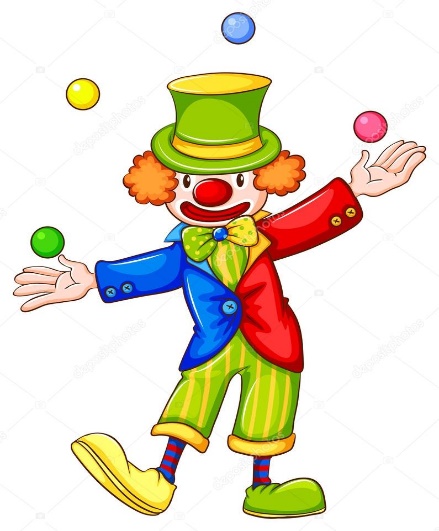 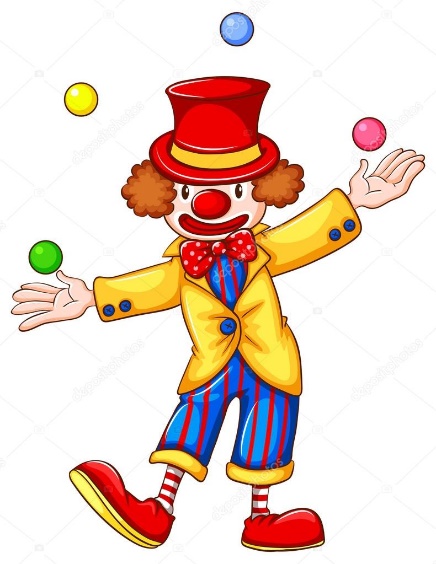 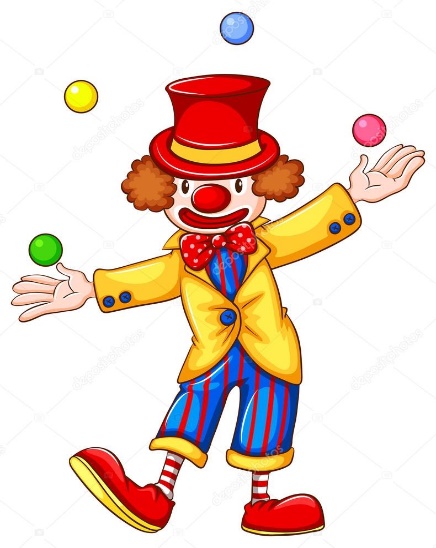 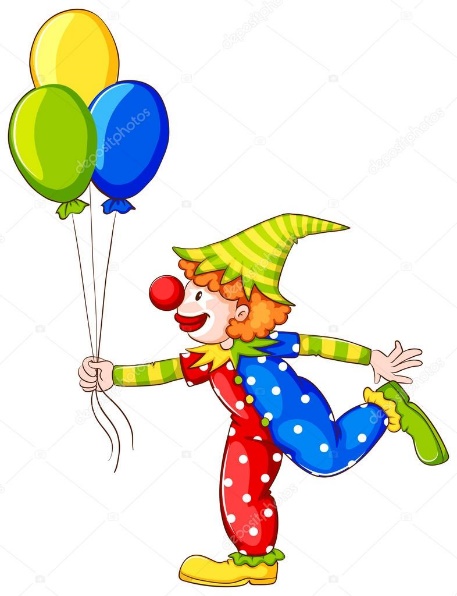 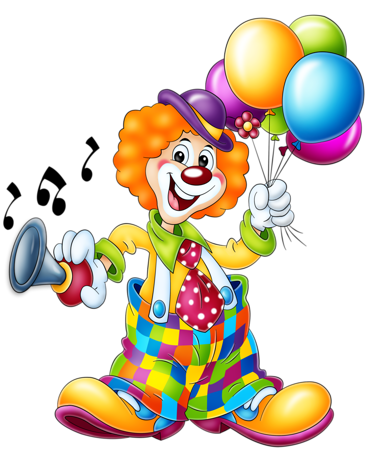 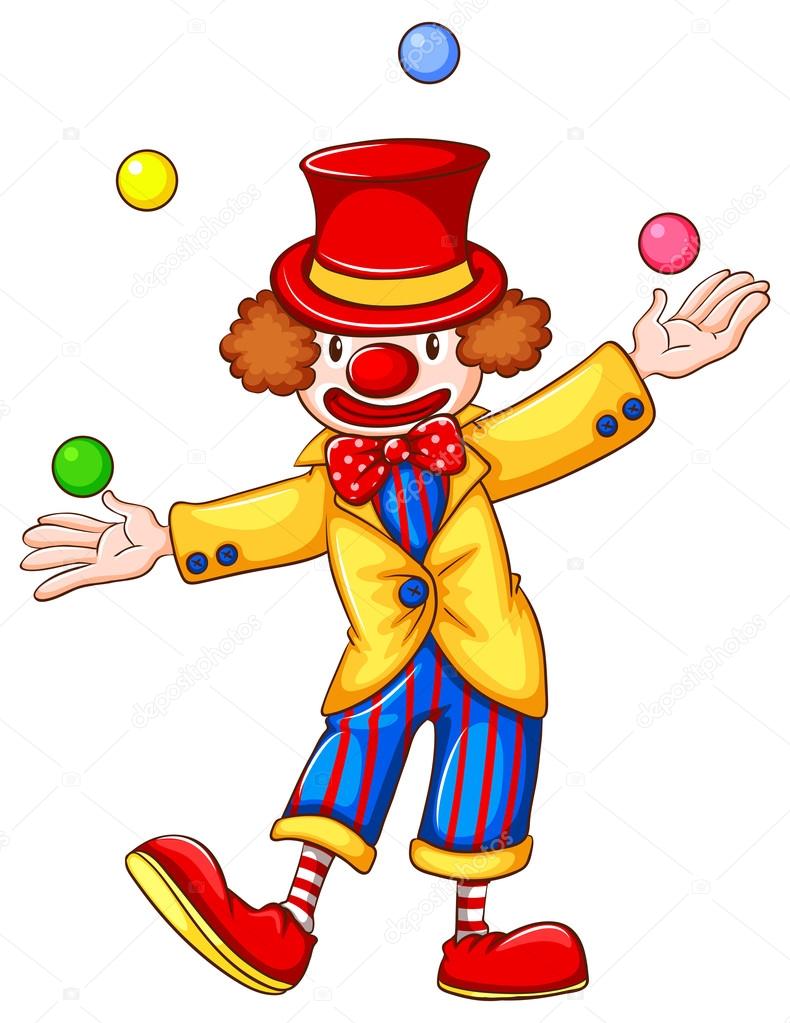 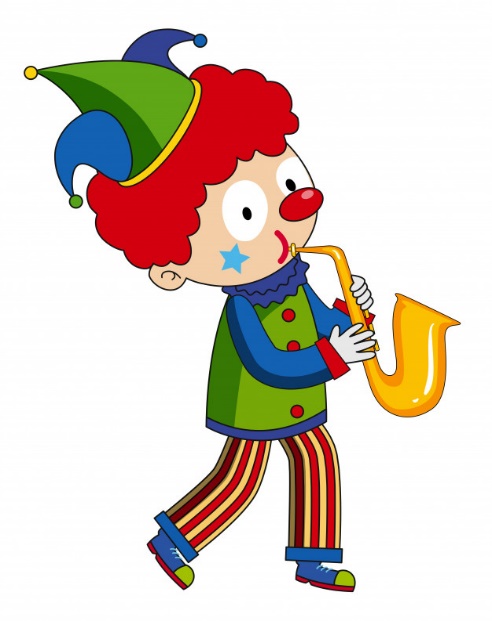 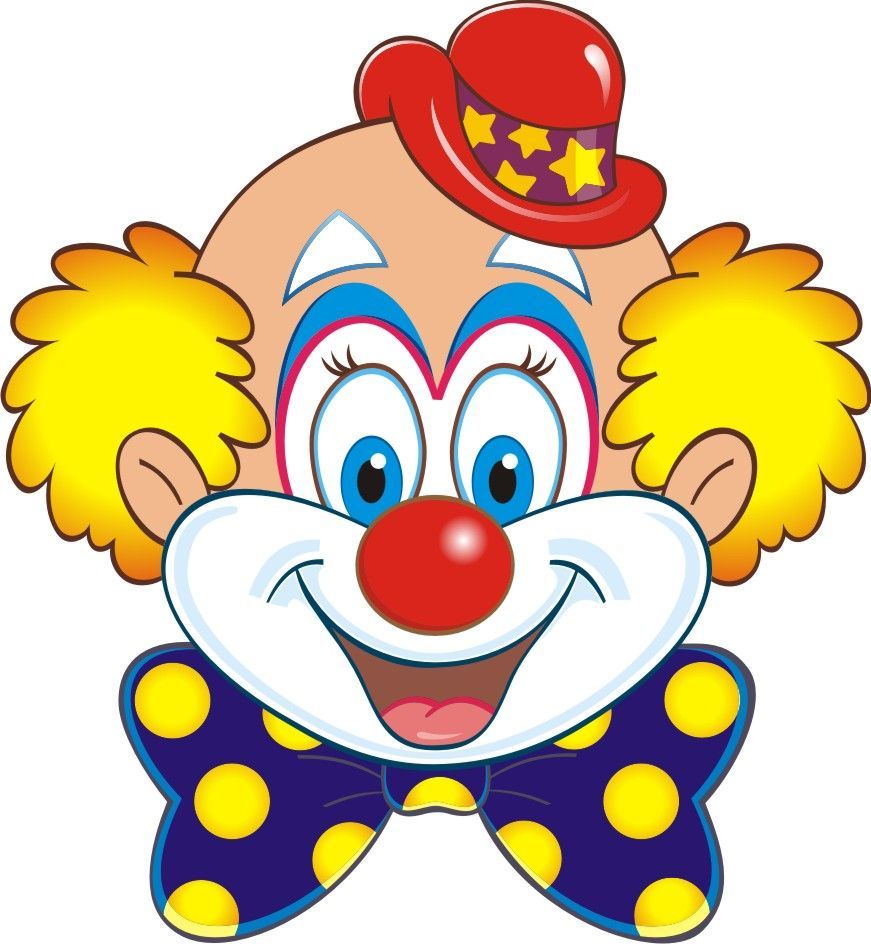 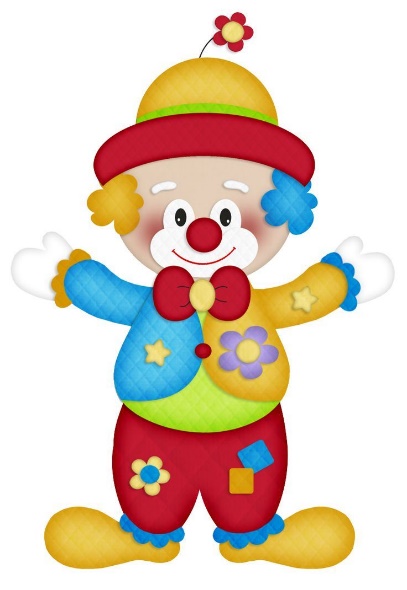 